T.C.HAMUR KAYMAKAMLIĞIHAMUR MİLLİ EĞİTİM MÜDÜRLÜĞÜMEVLANA İLKOKULU - 15 TEMMUZ ŞEHİTLERİ İLKOKULU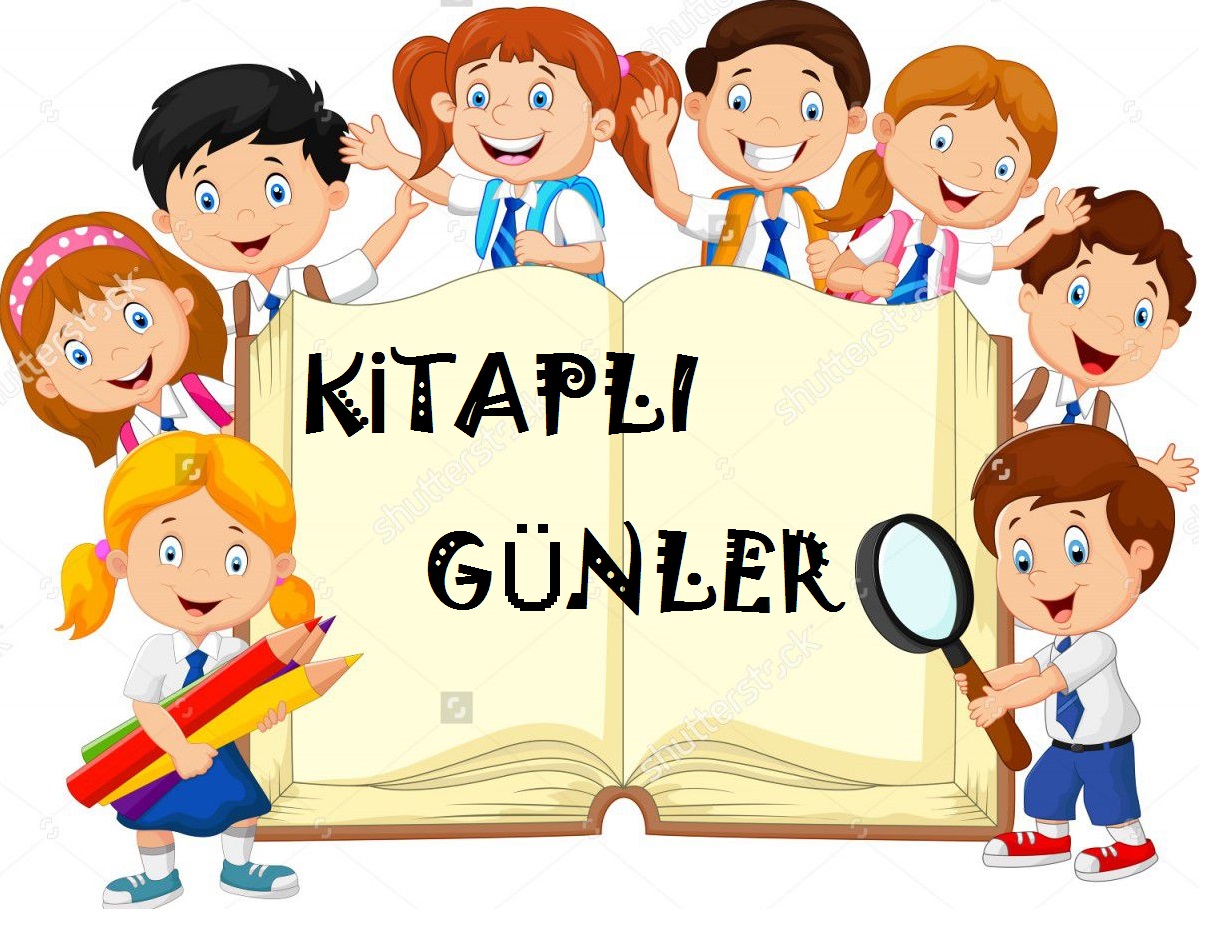 2018/2019KİTAPLI GÜNLER PROJESİ       FEVZİ DURSUN                     AYSUN TAŞDEMİR                   KAYA KARAKOÇ15 Temmuz Ş. İlkokulu                Mevlana İlkokulu                  İlçe Milli Eğitim Müdürü             Müdürü                                     Müdürü      PROJENİN ADIKİTAPLI GÜNLERPROJE SLOGANIELE VERELİM KİTAP GÖNDERELİMPROJENİN HEDEFLERİİlkokul öğrencilerinin daha güzel ortamlarda daha verimli kitap okuma gerçekleştirmesi.Öğrencilerin okudukları kitapların kalitesini yükseltmek.Okunulan kitaplardan alınan verimi yükseltmek.Öğrencilere kitap okuma alışkanlığı kazandırmak.Öğrencilere farklı alanda eğitim alma imkanı sağlamak.GEREKÇELERİÖğrenciler yaşantılarının bir kısmını okulda geçirmektedirler. Bu geçirdikleri zamanın kalitesi çok önemlidir. Çünkü ilkokul öğrencilerin en verimli şekillenmelerinin sağlandığı zamanlardır. Bu zamanlarının verimli kullanılması ve doğru bilgiyi doğru kaynaklardan öğrenmeleri gerekmektedir. Bu sebepten dolayı okunulan kitapların kalitesi de çok önemlidir. Ve öncelikle öğrencilere kitap okuyabilecekleri bir ortam sağlanmalıdır. Öğrencilere güzel bir kitap okuma ve bilgi edinme ortamı sağlanır ise öğrencilerin başarısında da artış görülecektir.FAALİYETLERÇeşitli yollarla kitap temini sağlanacaktır.Elde edilecek kitapların kalitesi ve içeriği incelenecektir.Kütüphaneye dönüştürülecek yerin onarımı ve boyası yapılacaktır.Kitaplık ve diğer malzemeler için sponsor temin edilecektir.DAYANAKT.C Anayasası-1739 sayılı Milli Eğitim Temel Kanunu-Milli Eğitim Bakanlığı İlköğretim ve Ortaöğretim Kurumları Sosyal Etkinlikler Yönetmeliği-Milli Eğitim Bakanlığı Sosyal ve Kültürel Yarışmalar YönetmeliğiTANIMLARPROJE İZLEME VE DEĞERLENDİRME: İlçe Milli Eğitim Müdürü KAYA KARAKOÇ, Mevlana İlkokulu Müdürü AYSUN TAŞDEMİR ve 15 Temmuz Şehitleri İlkokulu Müdürü FEVZİ DURSUN tarafından yapılacaktır.PROJE EKİBİİlçe Milli Eğitim Müdürü – KAYA KARAKOÇMevlana İlkokulu Müdürü- AYSUN TAŞDEMİR15 Temmuz Şehitleri İlkokulu Müdürü-FEVZİ DURSUNPROJE PAYDAŞLARIİlçe Milli Eğitim MüdürlüğüOkul YönetimleriOkulumuzdaki ÖğretmenlerPROJEYİ YÜRÜTECEK KURUM VE KURULUŞLARMevlana İlkokulu okul müdürü15 Temmuz Şehitleri İlkokulu Okul MüdürüPROJENİN MALİYETİYapılacak çalışmalar esnasında ortaya çıkabilecek kaynak ihtiyacı Mevlana İlkokulu Aysun TAŞDEMİR ve 15 Temmuz Şehitleri İlkokulu müdürü Fevzi DURSUN tarafından karşılanacaktır.